ОГЭ в этом году пройдет только по двум предметам - РособрнадзорОперативнвя информацияHTTPS://MEDIA.PROSV.RU/NEWSFEED/OGE-V-ETOM-GODU-PROYDET-TOLKO-PO-DVUM-PREDMETAM-ROSOBRNADZOR/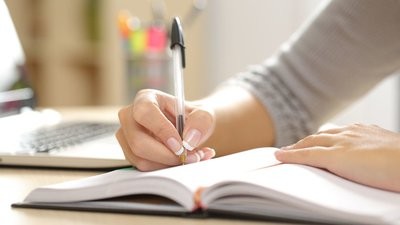 Выпускники девятых классов в этом году не будут сдавать ОГЭ по выбору из-за пандемии коронавируса, заявил журналистам врио главы Рособрнадзора Анзор Музаев.По его словам, девятиклассникам предстоит очно сдать только два обязательных экзамена – по русскому языку и математике.Музаев добавил, что регионы смогут самостоятельно выбирать сроки проведения ОГЭ после завершения учебного года в зависимости от эпидемиологической ситуации.Кроме того, врио главы Рособрнадзора заявил, что вносить сейчас какие-либо изменения с содержание экзаменов нецелесообразно.Он отметил, что 14 апреля на сайте Федерального института педагогических измерений (ФИПИ) будут выложены рекомендации по подготовке к ОГЭ и ЕГЭ.Ранее Минпросвещения разослало в регионы рекомендации по организации образовательного процесса в стране в условиях распространения COVID-19.